02/04¿QUÉ ES LA TECNOLOGÍA?OBJETIVO: Entender qué es la Tecnología a través de la definición.LA TECNOLOGÍA ES UN COMJUNTO DE ACCIONES QUE REALIZA EL HOMBRE PARA PODER RESOLVER PROBLEMAS Y SATISFACER NECESIDADES.ESAS NECESIDADES ESTAN PRESENTES EN LAS PERSONAS, EN LAS EMPRESAS Y EN LAS SOCIADADES.Observa en la línea de tiempo la Historia de la Tecnología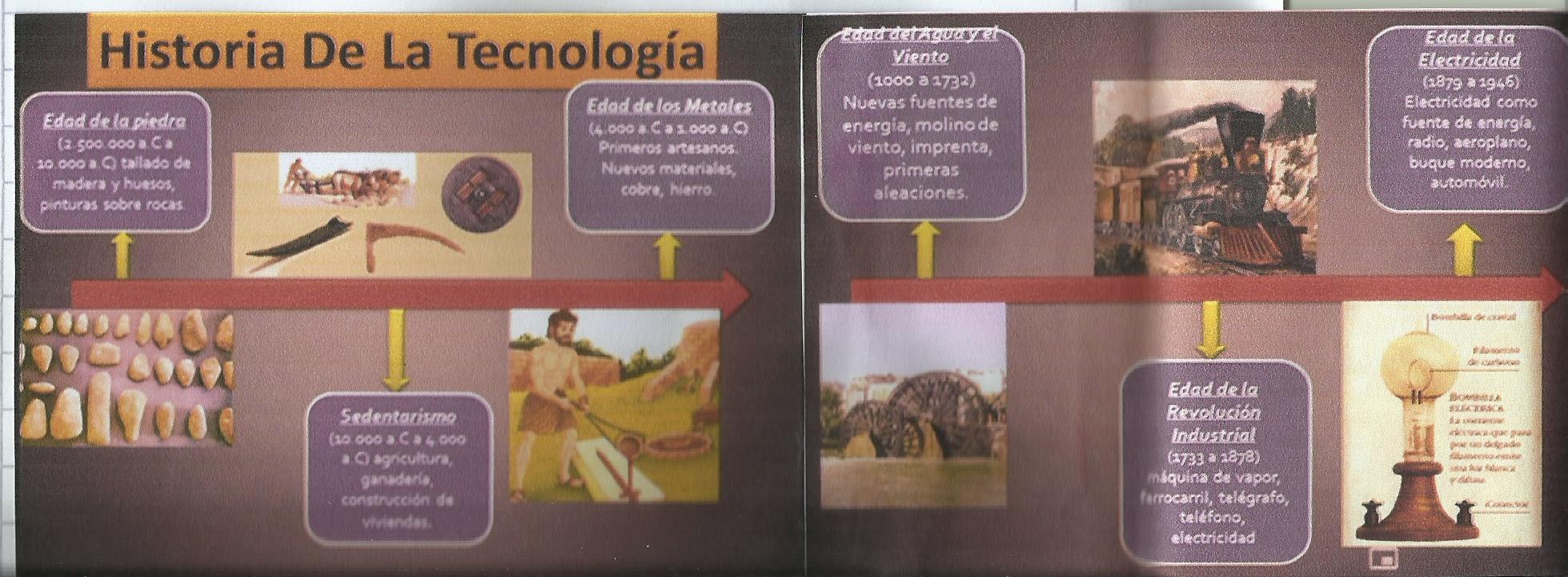 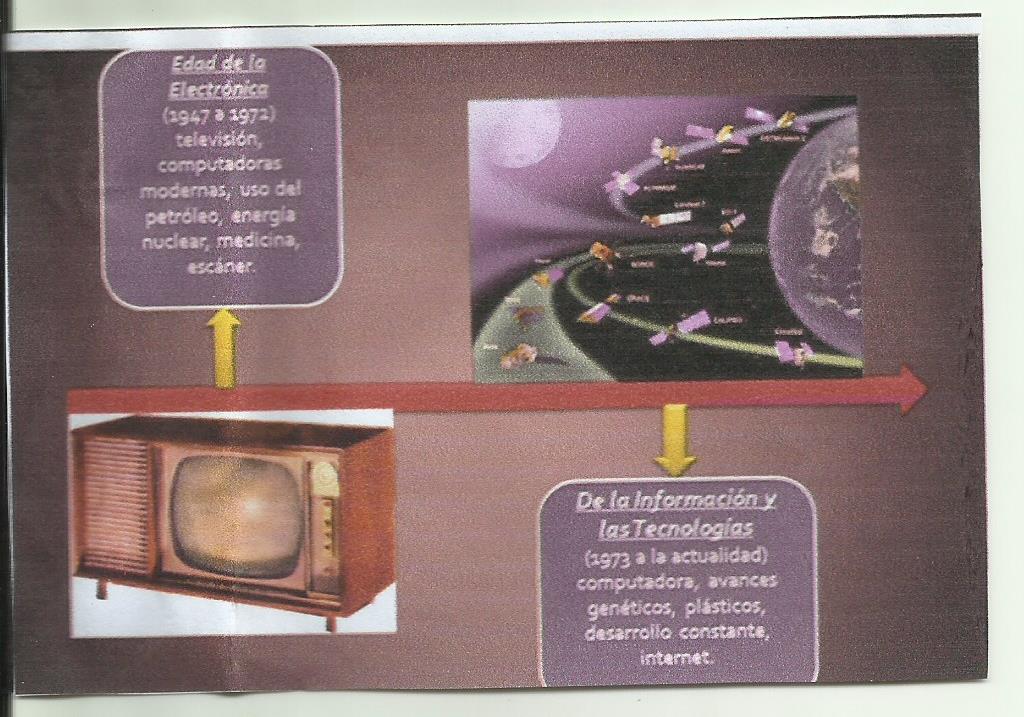 RESPONDE: En estos días ¿qué avances tecnológicos piensas que nos están ayudando para poder continuar con la educación?